HEALTH COACH INTAKE FORMDisclaimer: Thank you for your interest in being a client of [HEALTH COACH'S NAME]. Information collected about new clients is confidential and will be treated accordingly.Name: ____________________________________ DOB: ______________ Phone: _______________ Email: _____________________________Preferred Contact Method:  E-mail  Phone  Text Message  Video ChatEmergency Contact: _______________________ Phone: ______________________In general, what do you want out of this experience? ____________________________________________________________________________________________________________________________________________Please list any concerns about your health, eating habits, fitness or body, rating them in order of importance. __________________________________________________________________________________________________________________________________________________________________________________________________________________________________________________________________Please explain why the top 3 are the most important: _________________________________________________________________________________________________What do you expect from me, as your health coach? _____________________________________________________________________________________________________________________________________________________________________Have you tried anything in the past to change your habits, health, eating, or body?  Yes  NoIf yes, what? _________________________________________________________________________________________________________________________________How specifically would you like this to be different?  ________________________ ____________________________________________________________________________________________________________________________________________If you were to consider making changes to these habits, health choices, and your body, what might come to mind? _____________________________________________________________________________________________________________________________________________________________________________________Until now, what has been the biggest barrier to making these changes?____________________________________________________________________________________________________________________________________________How would you rate your eating and nutrition habits on a scale of 1-10? 1  2  3  4  5   6  7  8  9  10Why? _______________________________________________________________________________________________________________________________________How many hours do you contribute to structured exercise per week? 5 or less  5-9  10-14  15-19  20 or moreHow many hours a week do you do other types of physical activity? 5 or less  5-9  10-14  15-19  20 or moreWhat does your fitness program consist of currently? ___________________________________________________________________________________________________________________________________________________________________Who lives with you? (please check all that apply) Spouse/Partner  Roommate(s)  Children  Pets  Other FamilyIf you have children, please list the number of children you have and their ages: ____________________________________________________________________________________________________________________________________________Who does most of the grocery shopping? (check all that apply) Me  Spouse/Partner  Roommate(s)  Children  Other FamilyWho does most of the cooking? (check all that apply) Me  Spouse/Partner  Roommate(s)  Children  Other FamilyWho decides the menu for the week? (check all that apply) Me  Spouse/Partner  Roommate(s)  Children  Other FamilyHow supported would you say you feel by the people and things around you on a scale of 1-10?  1  2  3  4  5   6  7  8  9  10How many hours per week would you say you spend on the following:______ Paid Employment	 			______ Taking Care of Others 	______ At School 					______ Travel/Commuting ______ Unpaid Work (housework, errands) 	______ VolunteeringOn a scale of 1-10, how do you feel about your schedule, use of time, and overall busyness?  1  2  3  4  5   6  7  8  9  10What is your typical stress level on an average day? No Stress  Minimal Stress  Moderate Stress  High Stress  Very High StressOn average, how many hours of sleep do you get per night? 4 or less  5  6  7  8  9  10 or moreHow do you normally cope with your stress? ___________________________________________________________________________________________________________________________________________________________________________How READY are you to change your behaviors and habits? Not at All  Somewhat Ready  Extremely Ready  100% ReadyHow WILLING are you to change your behaviors and habits? Not at All  Somewhat Willing  Extremely Willing  100% WillingHow ABLE are you to change your behaviors and habits? Not at All  Somewhat Able  Extremely Able  100% AbleHow would you currently rank your health on a scale of 1-10?  1  2  3  4  5   6  7  8  9  10  - Why? _____________________________________________________________________________________________________________________________________Please list any injuries, surgeries, or illnesses that you have had in the past. ____________________________________________________________________________________________________________________________________________Please list any medications or supplements that you are currently taking. ____________________________________________________________________________________________________________________________________________Please recognize that it is your responsibility to work directly with your health care provider before, during, and after seeking nutrition or fitness consultation. Any information provided is not to be followed without prior approval of your doctor. If you choose to use this information without such approval, you agree to accept full responsibility for your decision.Signature: ______________________ Date: ______________________Print Name: ______________________CLIENT INFORMATIONGOALSCHANGEENVIRONMENTTIMESTRESS & RECOVERYHEALTH MARKERSDISCLAIMERCLIENT SIGNATURE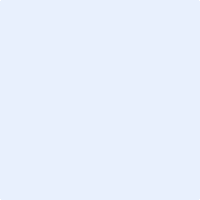 